Publicado en  el 03/10/2016 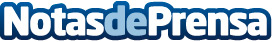 Los mejores museos europeos del 2016El turismo de cultura, arte y historia cada vez está más presente en las vacaciones de los viajeros europeos.Datos de contacto:Nota de prensa publicada en: https://www.notasdeprensa.es/los-mejores-museos-europeos-del-2016 Categorias: Internacional Viaje http://www.notasdeprensa.es